ПОСТАНОВЛЕНИЕот “ 01__ “ _10____ 2017г. № __440___а.Хакуринохабль«О приеме заявлений для проведения отбора получателя субсидии юридическим лицам (за исключением субсидий государственным (муниципальным) учреждениям), индивидуальным предпринимателям, физическим лицам – производителям товаров, работ, услуг из бюджета муниципального образования «Шовгеновский район»       В соответствии со ст. 78 Бюджетного кодекса РФ, постановлением Правительства Российской Федерации от 06.09.2016 года №887 «Об общих требованиях к нормативным правовым актам, муниципальным правовым актам, регулирующим предоставление субсидии юридическим лицам (за исключением субсидий государственным (муниципальным) учреждениям), индивидуальным предпринимателям, а также физическим лицам – производителям товаров, работ, услуг» и решения Совета народных депутатов муниципального образования «Шовгеновский район» об утверждении бюджета МО «Шовгеновский район» на соответствующий период и.о. главы администрации МО «Шовгеновский район»ПОСТАНОВИЛ:1.Объявить прием заявлений для проведения отбора получателя субсидии от юридических лиц, индивидуальных предпринимателей, физических лиц – производителей товаров, работ, услуг из бюджета муниципального образования «Шовгеновский район» на возмещение затрат или недополученных доходов в связи с производством (реализацией) товаров, выполненных работ, оказанием услуг.2. Заявления на участие в отборе принимаются до 16 октября 2017 года включительно по адресу: а. Хакуринохабль, ул. Шовгенова,9 в управлении экономического развития и торговли.3. Перечень документов необходимых для участия в отборе предоставлять согласно приложению №1 к настоящему постановлению.4. Утвердить состав комиссии по приему заявлений для проведения отбора получателя субсидии юридическим лицам (за исключением субсидий государственным (муниципальным) учреждениям), индивидуальным предпринимателям, физическим лицам – производителям товаров, работ, услуг из бюджета муниципального образования «Шовгеновский район» согласно приложения №2 к настоящему постановлению.5.Контроль за исполнением настоящего постановления оставляю за собой. И.о. главы администрации МО «Шовгеновский район»                                                        М.С. НепшекуевПриложение №1                           к постановлению №_440__ от «01__» 10_____ 2017г.Перечень документов необходимых для участия в отбореполучателя субсидии юридическим лицам (за исключением субсидий государственным (муниципальным) учреждениям), индивидуальным предпринимателям, физическим лицам – производителям товаров, работ, услуг из бюджета муниципального образования «Шовгеновский район»Заявка на участие в отборе (согласно утвержденной формы).Сведения о субъекте (согласно утвержденной формы).Копия свидетельства о государственной регистрации: юридического лица, индивидуального предпринимателя, копия свидетельства о постановке на учет физического лица.Копия выписки из Единого государственного реестра юридических лиц – для юридических лиц или Единого государственного реестра индивидуальных предпринимателей -для индивидуальных предпринимателей.Расчет доходов и расходов по направлениям деятельности.Справка за подписью руководителя субъекта (согласно утвержденной формы).Справка из налогового органа по месту постановки на учет, подтверждающую отсутствие задолженности по налогам и сборам, выданную не ранее чем за 30 дней до подачи заявки.Справка – расчет на предоставление субсидии.Приложение №2                           к постановлению №_440__ от «_01_» _10___ 2017г.Состав комиссии участия для проведения отбора получателя субсидии юридическим лицам (за исключением субсидий государственным (муниципальным) учреждениям), индивидуальным предпринимателям, физическим лицам – производителям товаров, работ, услуг из бюджета муниципального образования «Шовгеновский район»Непшекуев М.С. – первый заместитель главы администрации МО «Шовгеновский район», председатель комиссии;Аутлев А.З. – заместитель главы, начальник управления экономического развития и торговли, заместитель председателя комиссии;Сетов А.Н.- заместитель начальника управления экономического развития и торговли, секретарь комиссии;Зафесова З.С. – начальник финансового управления, член комиссии;Арданова М.М. – начальник отдела правового и кадрового обеспечения, член комиссии;Хут С.Ш. – начальник отдела бухгалтерского учета и отчетности, член комиссии;Меретуков Н.П. – начальник отдела муниципального заказа, член комиссии.РЕСПУБЛИКА АДЫГЕЯАдминистрация муниципального образования«Шовгеновский район»385440, а. Хакуринохабль, ул. Шовгенова, 9АДЫГЭ РЕСПУБЛИКМуниципальнэ образованиеу«Шэуджэн район»иадминистрацие385440, къ. Хьакурынэхьабл,ур. Шэуджэным ыцI, 9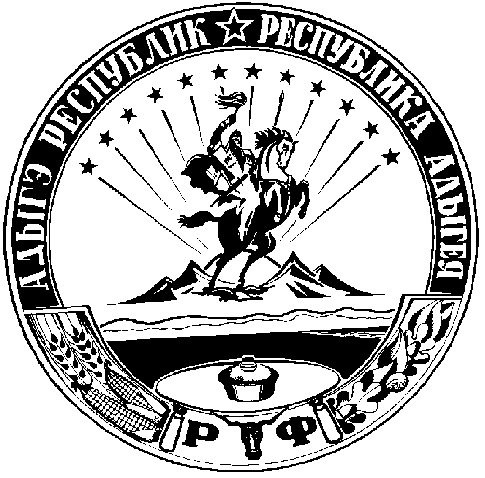 